УПРАВЛЕНИЕ ФИНАНСОВ ЛИПЕЦКОЙ ОБЛАСТИ                             П Р И К А З                                                                          г. Липецк  17 января  2022  года                                                                                     № 7АОб утверждении Положения об Общественном совете при управлении финансов Липецкой областиВ целях обеспечения открытого эффективного взаимодействия управления финансов Липецкой области с гражданами и организациями, руководствуясь нормами Федерального закона от 21 июля 2014 года № 212-ФЗ «Об основах общественного контроля в Российской Федерации», Закона Липецкой области от 2 ноября 2017 года №123-ОЗ «О некоторых вопросах осуществления общественного контроля в Липецкой области»,ПРИКАЗЫВАЮ:1. Утвердить Положение об Общественном совете при управлении финансов Липецкой области согласно приложению.2.	Отделу  бюджетного  планирования  и  межбюджетных  отношений  (Разводова Л.В.) обеспечить размещение настоящего приказа на официальном сайте управления финансов Липецкой области в информационно-телекоммуникационной сети «Интернет».Заместитель  главы  администрацииобласти – начальник  управленияфинансов  области			                                                                   В.М. ЩеглеватыхПОЛОЖЕНИЕОБ ОБЩЕСТВЕННОМ СОВЕТЕ ПРИ УПРАВЛЕНИИ ФИНАНСОВ ЛИПЕЦКОЙ ОБЛАСТИI. Общие положения1.1. Настоящее Положение об Общественном совете при управлении финансов Липецкой области (далее - Положение) разработано в соответствии с Федеральным законом от 21 июля 2014 года № 212-ФЗ «Об основах общественного контроля в Российской Федерации», определяет компетенцию, порядок формирования и деятельности Общественного совета при управлении финансов Липецкой области (далее - Общественный совет, управление финансов).1.2. Общественный совет является постоянно действующим консультативно-совещательным органом.1.3. В своей деятельности Общественный совет руководствуется Конституцией Российской Федерации, федеральными конституционными законами, федеральными законами, актами Президента Российской Федерации и Правительства Российской Федерации, законами и нормативными правовыми актами Липецкой области, приказами управления финансов, а также настоящим Положением.1.4. Члены Общественного совета исполняют свои обязанности на общественных началах.II. Основные задачи и функции Общественного совета2.1. Основными задачами Общественного совета являются:а) обеспечение прозрачности и открытости деятельности управления финансов, в том числе осуществление общественного контроля за деятельностью управления финансов в формах и порядке, предусмотренных федеральным законодательством и законодательством Липецкой области;б) совершенствование механизма учета общественного мнения и обратной связи управления финансов с гражданами, общественными объединениями и иными организациями;в) обеспечение участия представителей общественности в процессе подготовки и реализации решений в сфере деятельности управления финансов;г) организация и осуществление совместных действий управления финансов и граждан, общественных объединений и иных негосударственных некоммерческих организаций по разработке и реализации государственной политики в сфере деятельности управления финансов;д) привлечение к принятию управленческих решений в сфере деятельности управления финансов граждан, представляющих интересы различных групп населения Липецкой области;е) повышение эффективности деятельности управления финансов;ж) информирование граждан и организаций в Липецкой области о целях, задачах и итогах работы управления финансов в установленной сфере деятельности;з) осуществление контроля за реализацией решений Общественного совета;и) Общественный совет может наделяться иными правами и нести иные обязанности помимо предусмотренных Федеральным законом от 21 июля 2014 года № 212-ФЗ «Об основах общественного контроля в Российской Федерации».2.2. Общественный совет для выполнения возложенных на него основных задач выполняет следующие функции:а) готовит предложения управлению финансов по вопросам его деятельности, вырабатывает рекомендации по повышению эффективности деятельности управления финансов;б) обсуждает годовые планы работы управления финансов и годовые отчеты о его деятельности;в) обсуждает отчеты управления финансов о реализации государственной программы Липецкой области;г) участвует в мероприятиях управления финансов антикоррупционного характера и заседаниях, в которых предусмотрено участие представителей Общественного совета;д) обсуждает вопросы правоприменительной практики по результатам вступивших в законную силу решений судов о признании недействительными правовых актов, незаконными решений и действий (бездействий) управления финансов и их должностных лиц для выработки и принятия мер по предупреждению и устранению причин выявленных нарушений;е) обсуждает проекты законов, нормативных правовых актов Липецкой области, подготавливаемых управлением финансов;ж) взаимодействует со средствами массовой информации с целью расширения уровня информированности граждан и организаций о деятельности управления финансов;з) осуществляет иные функции во исполнение возложенных на Общественный совет основных задач.III. Порядок формирования состава Общественного совета3.1. Общественный совет формируется на основе добровольного участия в его деятельности граждан Российской Федерации, проживающих на территории Липецкой области, достигших возраста восемнадцати лет и имеющих практический опыт в сфере экономики, финансов, предпринимательства, юриспруденции. Дополнительные требования к знаниям, наличию опыта работы, наличию опыта участия в работе совещательных и (или) экспертных органах, профессиональной квалификации в приоритетных сферах деятельности управления финансов, предъявляемые к кандидатам в члены Общественного совета, могут быть установлены управлением финансов совместно с Общественной палатой Липецкой области.3.2. Общественный совет при управлении финансов формируется на конкурсной основе, если иной порядок не предусмотрен нормативными правовыми актами Президента Российской Федерации или Правительства Российской Федерации. Организатором конкурса является управление финансов.3.3. В состав Общественного совета не могут входить лица, перечисленные в части 4 статьи 13 Федерального закона от 21 июля 2014 года № 212-ФЗ «Об основах Общественного контроля в Российской Федерации».3.4. Состав Общественного совета формируется в количестве 11 человек.3.5. Состав Общественного совета формируется из числа кандидатов, выдвинутых в члены Общественного совета общественными объединениями и иными негосударственными некоммерческими организациями, целями деятельности которых являются представление или защита общественных интересов и (или) выполнение экспертной работы в сфере общественных отношений, Общественной палатой Липецкой области.3.6. Решение о создании (формировании) Общественного совета принимается руководителем управления финансов по собственной инициативе либо по предложению совета Общественной палаты Липецкой области.Создание (формирование) Общественного совета по предложению совета Общественной палаты Липецкой области осуществляется управлением финансов в течение трех месяцев со дня получения такого предложения.3.7. В целях создания (формирования) состава Общественного совета управление финансов размещает на официальном сайте управления финансов в информационно-телекоммуникационной сети «Интернет» (далее - официальный сайт управления финансов) и (или) официальном сайте Правительства Липецкой области в информационно-телекоммуникационной сети «Интернет» (далее - официальный сайт Правительства Липецкой области), и (или) официальном сайте Общественной палаты Липецкой области (далее - официальный сайт Общественной палаты) уведомление о начале процедуры создания (формирования) состава Общественного совета (далее - уведомление).3.8. Уведомление размещается на срок не менее 10 рабочих дней со дня его размещения и должно содержать следующую информацию:- порядок создания (формирования) Общественного совета;- срок и адрес для направления предложений по кандидатам в члены Общественного совета;- условия выдвижения кандидатов в члены Общественного совета, требования, предъявляемые к ним.3.9. Кандидаты в члены Общественного совета направляют в срок и по адресу, установленные управлением финансов в уведомлении:- заявление о включении в Общественный совет по форме согласно приложению № 1 к настоящему Положению;- анкету кандидата в члены Общественного совета по форме согласно приложению № 2 к настоящему Положению;- согласие на обработку персональных данных по форме согласно приложению № 3 к настоящему Положению.В зависимости от субъектов выдвижения, установленных в пункте 3.4 настоящего  Положения, кандидаты в члены Общественного совета направляют также:- решение о выдвижении кандидата, принятое общественным объединением и (или) иной негосударственной некоммерческой организацией, зарегистрированной и действующей на территории Липецкой области, советом Общественной палаты Липецкой области.3.10. Управление финансов не позднее 20 рабочих дней со дня окончания приема письменных предложений по кандидатам в члены Общественного совета по согласованию с советом Общественной палаты Липецкой области утверждает приказом управления финансов персональный состав Общественного совета.3.11. В течение 5 рабочих дней со дня подписания соответствующего приказа управление финансов размещает информацию о персональном составе Общественного совета на официальном сайте управления финансов и (или) на официальном сайте Правительства Липецкой области и (или) на официальном сайте Общественной палаты Липецкой области, а также направляет кандидатам уведомление о включении (отказе во включении) в члены Общественного совета.3.12. Срок полномочий Общественного совета составляет пять лет со дня утверждения его персонального состава.3.13. За три месяца до истечения срока полномочий действующего состава Общественного совета руководитель управления финансов инициирует процедуру формирования нового состава Общественного совета в порядке, установленном настоящим положением.3.14. Руководитель управления финансов вправе инициировать процедуру формирования нового состава Общественного совета в порядке, установленном настоящим Положением, в случае, когда три следующих подряд заседания Общественного совета не являются правомочными в соответствии с пунктом 4.3 настоящего Положения. В этом случае полномочия действующего состава Общественного совета досрочно прекращаются со дня первого заседания Общественного совета нового состава.IV. Организация деятельности Общественного совета4.1. Основной формой деятельности Общественного совета является заседание.Первое заседание Общественного совета проводится не позднее чем через 30 дней со дня утверждения персонального состава Общественного совета.4.2. Председатель, заместитель председателя и секретарь Общественного совета избираются членами Общественного совета из его состава на первом заседании Общественного совета открытым голосованием простым большинством голосов от числа присутствующих членов.4.3. Заседания Общественного совета проводятся по мере необходимости, но не реже одного раза в полугодие.По решению председателя Общественного совета либо 1/3 членов Общественного совета может быть проведено внеочередное заседание.Заседание Общественного совета считается правомочным, если в нем участвует более половины от общего числа его членов.Заседание Общественного совета ведет председатель Общественного совета или по его поручению заместитель председателя Общественного совета. Порядок проведения заседаний Общественного совета определяется председателем Общественного совета по согласованию с руководителем управления финансов.4.4. Решения Общественного совета принимаются простым большинством голосов присутствующих на заседании членов Общественного совета путем открытого голосования. При равенстве голосов голос председательствующего является решающим.Решения Общественного совета оформляются протоколом, который подписывается председателем Общественного совета, а в его отсутствие - заместителем председателя.Члены Общественного совета, выразившие свое несогласие с решением Общественного совета, вправе изложить особое мнение, которое приобщается к протоколу заседания Общественного совета. Особое мнение оформляется в течение 2 рабочих дней со дня заседания Общественного совета.Копия протокола (особого мнения) в течение 7 рабочих дней со дня заседания Общественного совета направляется руководителю управления финансов.По решению председателя Общественного совета допускается принятие решения Общественного совета путем заочного (дистанционного) голосования. Порядок проведения заочного (дистанционного) голосования утверждается приказом управления финансов.Решения Общественного совета носят рекомендательный характер.4.5. Председатель Общественного совета:а) представляет Общественный совет в органах государственной власти Липецкой области, органах местного самоуправления, общественных объединениях и организациях;б) определяет приоритетные направления деятельности Общественного совета, организует работу Общественного совета и председательствует на его заседаниях;в) подписывает протоколы заседаний и другие документы Общественного совета;г) формирует при участии членов Общественного совета и утверждает план работы, повестку заседания Общественного совета и состав лиц, приглашаемых на заседание Общественного совета;д) взаимодействует с руководителем управления финансов по вопросам реализации решений Общественного совета;е) принимает решение в случае необходимости о проведении внеочередного заседания Общественного совета, а также о заочном (дистанционном) голосовании при принятии решения общественным советом;ж) решает иные вопросы в установленной сфере деятельности Общественного совета.В случае отсутствия председателя Общественного совета его обязанности исполняет заместитель председателя Общественного совета.4.6. Секретарь Общественного совета:а) готовит проект повестки дня заседания Общественного совета и проект протокола заседания Общественного совета;б) организует текущую деятельность Общественного совета и координирует деятельность его членов;в) информирует членов Общественного совета о времени, месте и повестке дня заседания Общественного совета, а также об утвержденных планах работы Общественного совета;г) обеспечивает во взаимодействии с управлением финансов подготовку информационно-аналитических материалов к заседаниям Общественного совета по вопросам, включенным в повестку дня Общественного совета;д) решает иные вопросы по поручению председателя Общественного совета.В случае отсутствия секретаря Общественного совета его обязанности исполняет один из членов Общественного совета по поручению председателя Общественного совета.4.7. Члены Общественного совета:а) участвуют в мероприятиях, проводимых общественным советом, а также в подготовке материалов по рассматриваемым вопросам;б) вносят предложения по формированию повестки дня заседаний Общественного совета;в) высказывают свое мнение по существу обсуждаемых вопросов на заседании Общественного совета;г) обладают равными правами при обсуждении вопросов и голосовании на заседании Общественного совета;д) входят в составы конкурсной (аттестационной) комиссии, комиссии по соблюдению требований к служебному поведению государственных гражданских служащих Липецкой области и урегулированию конфликта интересов, образованных в управлении финансов.4.8. Члены Общественного совета обязаны лично участвовать в заседаниях Общественного совета и не вправе делегировать свои полномочия другим лицам.4.9. Член Общественного совета исключается из состава Общественного совета в случае:а) смерти;б) признания недееспособным на основании решения суда;в) признания судом безвестно отсутствующим или объявления умершим;г) вступления в законную силу обвинительного приговора суда в отношении члена Общественного совета;д) прекращения гражданства Российской Федерации, приобретения гражданства иностранного государства либо получения вида на жительство или иного документа, подтверждающего право на постоянное проживание на территории иностранного государства;е) назначения на государственную должность Российской Федерации, государственную должность Липецкой области, государственную должность иных субъектов Российской Федерации, муниципальную должность, должность государственной службы Российской Федерации, субъектов Российской Федерации, должность муниципальной службы;ж) несоблюдения требований, предусмотренных частью 4 статьи 13 Федерального закона от 21 июля 2014 года № 212-ФЗ «Об основах Общественного контроля в Российской Федерации»;з) наличия письменного заявления о выходе из состава Общественного совета - со дня регистрации письменного заявления;и) неисполнения председателем Общественного совета функций, указанных в пункте 4.5 настоящего Положения;к) неисполнения секретарем Общественного совета функций, указанных в пункте 4.6 настоящего Положения;л) неисполнения членом Общественного совета функций, указанных в пункте 4.7 настоящего Положения;м) выезда за пределы Липецкой области на постоянное место жительства;н) систематического отсутствия члена Общественного совета на заседаниях Общественного совета без уважительной причины три раза подряд в течение календарного года;о) если полномочия члена Общественного совета приостановлены либо прекращены в соответствии с законодательством Российской Федерации и законодательством Липецкой области.Уважительными причинами отсутствия члена Общественного совета на заседаниях Общественного совета являются: документально подтвержденный факт временной нетрудоспособности, смерть близкого родственника (супруг, супруга, родители, дети, усыновители, усыновленные, родные братья и родные сестры, дедушка, бабушка, внуки), отпуск, заключение брака, служебная командировка, а также обстоятельства непреодолимой силы, предусмотренные законодательством Российской Федерации.В случае, предусмотренном подпунктом «з» настоящего пункта, член Общественного совета направляет в адрес руководителя управления финансов письменное заявление о выходе из состава Общественного совета.При установлении оснований, предусмотренных подпунктами «а-о» настоящего пункта, решение об исключении члена из состава Общественного совета принимается общественным советом на ближайшем его заседании.Включение нового члена в состав Общественного совета осуществляется в порядке, установленном разделом III настоящего Положения.4.10. По приглашению Общественного совета в заседаниях Общественного совета могут принимать участие представители органов государственной власти Липецкой области, иных государственных органов, органов местного самоуправления, общественных объединений, организаций, ученые и специалисты.4.11. Общественный совет для выполнения возложенных на него задач в установленной сфере деятельности имеет право создавать по вопросам, отнесенным к компетенции Общественного совета, рабочие группы.4.12. Организационно-техническое сопровождение деятельности Общественного совета обеспечивает управление финансов. Документы Общественного совета включаются в документальный фонд обеспечивающего управления финансов и отражаются в номенклатуре дел отдельным разделом.V. Размещение информации о деятельности Общественного советав информационно-телекоммуникационной сети «Интернет»5.1. На официальном сайте управления финансов создается раздел для размещения информации о деятельности Общественного совета.В указанном разделе подлежит обязательному размещению следующая информация:а) Положение об Общественном совете;б) состав Общественного совета;в) план работы Общественного совета;г) протоколы заседаний Общественного совета (не позднее 10 рабочих дней со дня проведения заседания);д) решения Общественного совета по результатам осуществления общественного контроля;е) другая информация о сфере деятельности Общественного совета.5.2. Порядок размещения информации о деятельности Общественного совета утверждается председателем Общественного совета.VI. Формы и порядок осуществления Общественного контроляобщественным советом6.1. Общественный совет вправе осуществлять общественный контроль в следующих формах: общественная экспертиза, общественное обсуждение, общественные (публичные) слушания и в иных формах в соответствии с Федеральным законом от 21 июля 2014 года № 212-ФЗ «Об основах общественного контроля в Российской Федерации». 6.2. Общественный совет самостоятельно определяет формы общественного контроля, устанавливает порядок организации и проведения общественной экспертизы, общественного обсуждения и общественных (публичных) слушаний в соответствии с Федеральным законом от 21 июля 2014 года № 212-ФЗ «Об основах общественного контроля в Российской Федерации».Приложение № 1к Положению об Общественном советепри управлении финансовЛипецкой областиФОРМА ЗАЯВЛЕНИЯ                                 ЗАЯВЛЕНИЕ       о включении в Общественный совет при управлении финансов Лип6ецкой области    Я, ___________________________________________________________________,                         (фамилия, имя, отчество)прошу     включить    меня    в    состав    Общественного    совета    приуправлении финансов Липецкой области(далее - Общественный совет).    В   случае   согласования  моей  кандидатуры  подтверждаю  соответствиетребованиям,  предъявляемым  к  члену  Общественного совета, и выражаю своесогласие войти в состав Общественного совета.    К заявлению прилагаю:    - анкету кандидата в Общественный совет;    - согласие на обработку персональных данных;    -  решение  о  выдвижении  кандидата в члены Общественного совета/копиюписьма ___________________________________________________________________,             (наименование должности руководителя организации)содержащего предложение о выдвижении кандидата в члены Общественного совета(при наличии).    «____» ________ 20__г.          _____________/________________________                                       (подпись)    (расшифровка подписи)Приложение № 2к Положению об Общественном советепри управлении финансовЛипецкой областиФОРМА АНКЕТЫАНКЕТАкандидата в Общественный совет при управлении финансов Липецкой областиПриложение № 3к Положению об Общественном советепри управлении финансовЛипецкой областиФОРМА СОГЛАСИЯ                                 СОГЛАСИЕ                     на обработку персональных данных    Я, ___________________________________________________________________,               (фамилия, имя, отчество, дата рождения лица)__________________________________________________________________________,    (наименование основного документа, удостоверяющего личность, и его                                реквизиты)проживающий(ая) по адресу ________________________________________________,в  порядке  и на условиях, определенных Федеральным законом от 27 июля 2006года       №       152-ФЗ       «О       персональных      данных», выражаю__________________________________________________________________________,(наименование исполнительного органа государственной власти Липецкой области)расположенному(ной) по адресу _____________________________________________(далее  - оператор), согласие на обработку персональных данных, указанных ванкете кандидата в Общественный совет при управлении финансов Липецкой области,в целях образования Общественного совета при управлении финансов Липецкой области,(далее - Общественный совет).    Я  предоставляю оператору право осуществлять следующие действия с моими персональными   данными:   сбор,   систематизация,   накопление,  хранение, уточнение    (обновление,    изменение),    использование,   обезличивание, блокирование, уничтожение персональных данных, передача персональных данных по  запросам  органов  государственной  власти  Липецкой области  в  рамках их полномочий) с использованием машинных носителей или по каналам   связи   с   соблюдением   мер,   обеспечивающих   их   защиту  от несанкционированного   доступа,   размещение   их   на   официальном  сайте исполнительного  органа  власти  в  информационно-телекоммуникационной сети «Интернет»  и  (или)  на  официальном  сайте  Правительства Липецкой области  в  информационно-телекоммуникационной сети «Интернет», официальном сайте Общественной палаты Липецкой области.Оператор    вправе    осуществлять    смешанную    (автоматизированную    и неавтоматизированную)   обработку   моих  персональных  данных  посредством внесения  их  в  электронную  базу  данных,  включения в списки (реестры) и отчетные     формы,    предусмотренные    документами,    регламентирующими представление отчетных данных (документов).Срок   действия   настоящего   согласия   ограничен  сроком  полномочий Общественного совета, членом которого я являюсь.Я  оставляю  за  собой  право  отозвать  настоящее согласие посредством составления  соответствующего  письменного  документа,  который  может быть направлен мной в адрес оператора по почте заказным письмом с уведомлением о вручении  либо  вручен  лично  под  расписку  уполномоченному представителю оператора.В  случае  получения  моего  письменного заявления об отзыве настоящего согласия  на  обработку  персональных данных оператор обязан уничтожить мои персональные  данные,  но не ранее срока, необходимого для достижения целей обработки моих персональных данных.Я  ознакомлен  с правами субъекта персональных данных, предусмотренными главой  3 Федерального закона от 27 июля 2006 года № 152-ФЗ «О персональных данных».«____» ________ 20_ г.            ________________ ______________________                                       (подпись)     (расшифровка подписи)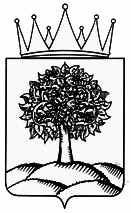 Приложение к приказу управления финансов Липецкой области «Об утверждении Положения об Общественном совете при управлении финансов Липецкой области»№ п/пСведения о кандидатеГрафа для заполнения12311.Фамилия, имя, отчество22.Должность33.Дата рождения44.Место жительства55.Контактный телефон66.E-mail (при наличии)77.Уровень образования, наименование учебного заведения88.Наличие ученого звания, ученой степени99.Трудовая деятельность за последние 10 лет (указать 3 места работы, начиная с последнего)110.Общественная деятельность111.Дополнительная информация